Règlement tournoi U10/11 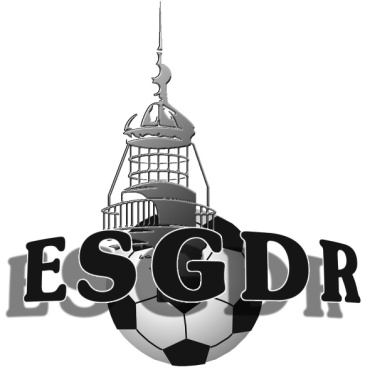 Organisation :Système de points : victoire 4 points, nul 2 points, défaite 1 pointDébut des rencontres : 8h30Fin des rencontres : 17H30 suivit des récompensesNombre d équipes : 16 (4 poules de 4 équipes)Temps de jeu : match de 8  minLe jeu :Remplacements illimités et peuvent se faire à tout moment de la partie. 5 joueurs + 3 remplaçants et 2 dirigeants.Tenue : tenue foot protège tibias obligatoire plus baskets, crampons interdits.Les touches se jouent aux pieds. Passe au gardien interditDégagement du gardien au pied interdit dans sa surfaceTacle interditPenalty à Ballon taille   4Tous les coups francs sont directsArbitrage :Tous les matchs seront arbitrés par des bénévoles.Coup de sifflet de début et fin de match donné par la table de marque